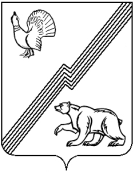 АДМИНИСТРАЦИЯ ГОРОДА ЮГОРСКАХанты-Мансийского автономного округа – Югры ПОСТАНОВЛЕНИЕот  23 декабря 2019 года  									          № 2754О внесении изменений в постановление администрации города Югорска от 30.10.2018 № 3001«О муниципальной программе города Югорска«Культурное пространство»В связи с уточнением объемов финансирования программных мероприятий,                           в соответствии с постановлением администрации города Югорска от 18.10.2018 № 2876                    «О модельной муниципальной программе города Югорска, порядке принятия решения                        о разработке муниципальных программ города Югорска, их формирования, утверждения                      и реализации в соответствии с национальными целями развития»:Внести в приложение к постановлению администрации города Югорска                            от 30.10.2018 № 3001 «О муниципальной программе города Югорска «Культурное пространство» (с изменениями от 29.04.2019 № 890, от 10.10.2019 № 2193, от 06.11.2019                   № 2398) следующие изменения:В паспорте муниципальной программы строку «Параметры финансового обеспечения муниципальной программы» изложить в следующей редакции:                                                                                                                                   «                                                                                                                                                            ».Таблицы 2,3 изложить в новой редакции (приложение).2. Опубликовать постановление в официальном печатном издании города Югорска, разместить на официальном сайте органов местного самоуправления города Югорска                            и в государственной автоматизированной системе «Управление».3. Настоящее постановление вступает в силу после его официального опубликования.4. Контроль за выполнением постановления возложить на заместителя главы города Югорска Т.И. Долгодворову.Исполняющий обязанностиглавы города Югорска                                                                                                   Д.А. КрыловПриложениек постановлениюадминистрации города Югорскаот   23 декабря 2019 года  №  2754Таблица 2Перечень основных мероприятий муниципальной программыТаблица 3 Портфели проектов и проекты, направленные, в том числе на реализацию национальных и федеральных проектов Российской Федерации и Ханты-Мансийского автономного округа-Югры, муниципальных проектовПараметры финансового обеспечения муниципальной программыОбщий объем финансирования муниципальной программы составляет 3 021 909,0 тыс. рублей, в том числе по годам:2019 год – 266 062,3 тыс. рублей;2020 год – 249 942,0 тыс. рублей;2021 год – 253 239,0 тыс. рублей;2022 год – 250 187,3 тыс. рублей;2023 год – 251 167,3 тыс. рублей;2024 год – 250 167,3 тыс. рублей;2025 год – 250 237,3 тыс. рублей;2026-2030 год – 1 250 906,5 тыс. рублейНомер строкиНомер основного мероприятияОсновные мероприятия муниципальной программы (их связь с целевыми показателями муниципальной программы)Ответственный исполнитель/соисполнитель (наименование органа или структурного подразделения, учреждения)Источники финансированияФинансовые затраты на реализацию (тыс. рублей)Финансовые затраты на реализацию (тыс. рублей)Финансовые затраты на реализацию (тыс. рублей)Финансовые затраты на реализацию (тыс. рублей)Финансовые затраты на реализацию (тыс. рублей)Финансовые затраты на реализацию (тыс. рублей)Финансовые затраты на реализацию (тыс. рублей)Финансовые затраты на реализацию (тыс. рублей)Финансовые затраты на реализацию (тыс. рублей)Номер строкиНомер основного мероприятияОсновные мероприятия муниципальной программы (их связь с целевыми показателями муниципальной программы)Ответственный исполнитель/соисполнитель (наименование органа или структурного подразделения, учреждения)Источники финансированиявсегов том числе по годам:в том числе по годам:в том числе по годам:в том числе по годам:в том числе по годам:в том числе по годам:в том числе по годам:в том числе по годам:Номер строкиНомер основного мероприятияОсновные мероприятия муниципальной программы (их связь с целевыми показателями муниципальной программы)Ответственный исполнитель/соисполнитель (наименование органа или структурного подразделения, учреждения)Источники финансированиявсего20192020202120222023202420252026 –2030А123456789101112131Подпрограмма I «Модернизация и развитие учреждений и организаций культуры»Подпрограмма I «Модернизация и развитие учреждений и организаций культуры»Подпрограмма I «Модернизация и развитие учреждений и организаций культуры»Подпрограмма I «Модернизация и развитие учреждений и организаций культуры»Подпрограмма I «Модернизация и развитие учреждений и организаций культуры»Подпрограмма I «Модернизация и развитие учреждений и организаций культуры»Подпрограмма I «Модернизация и развитие учреждений и организаций культуры»Подпрограмма I «Модернизация и развитие учреждений и организаций культуры»Подпрограмма I «Модернизация и развитие учреждений и организаций культуры»Подпрограмма I «Модернизация и развитие учреждений и организаций культуры»Подпрограмма I «Модернизация и развитие учреждений и организаций культуры»Подпрограмма I «Модернизация и развитие учреждений и организаций культуры»Подпрограмма I «Модернизация и развитие учреждений и организаций культуры»21.1Развитие библиотечного дела (1)Управление культуры администрации города Югорскавсего359 157,231 436,930 152,730 309,929 695,329 695,329 695,329 695,3148 476,531.1Развитие библиотечного дела (1)Управление культуры администрации города Югорскафедеральный бюджет44,714,914,914,90,00,00,00,00,041.1Развитие библиотечного дела (1)Управление культуры администрации города Югорскабюджет автономного округа1 287,1405,7373,9507,50,00,00,00,00,051.1Развитие библиотечного дела (1)Управление культуры администрации города Югорскаместный бюджет352 600,130 191,029 363,929 387,529 295,329 295,329 295,329 295,3146 476,561.1Развитие библиотечного дела (1)Управление культуры администрации города Югорскаиные источники финансирования5 225,3825,3400,0400,0400,0400,0400,0400,02 000,071.2Развитие музейного дела (1)Управление культуры администрации города Югорскавсего250 766,421 051,220 883,220 883,220 883,220 883,220 883,220 883,2104 416,081.2Развитие музейного дела (1)Управление культуры администрации города Югорскафедеральный бюджет0,00,00,00,00,00,00,00,00,091.2Развитие музейного дела (1)Управление культуры администрации города Югорскабюджет автономного округа0,00,00,00,00,00,00,00,00,0101.2Развитие музейного дела (1)Управление культуры администрации города Югорскаместный бюджет236 966,419 901,219 733,219 733,219 733,219 733,219 733,219 733,298 666,0111.2Развитие музейного дела (1)Управление культуры администрации города Югорскаиные источники финансирования13 800,01 150,01 150,01 150,01 150,01 150,01 150,01 150,05 750,0121.3Укрепление материально-технической базы учреждений культуры (1)Управление культуры администрации города Югорска,всего2 679,12 679,10,00,00,00,00,00,00,0131.3Укрепление материально-технической базы учреждений культуры (1)Управление культуры администрации города Югорска,федеральный бюджет0,00,00,00,00,00,00,00,00,0141.3Укрепление материально-технической базы учреждений культуры (1)Управление культуры администрации города Югорска,бюджет автономного округа1 446,21 446,20,00,00,00,00,00,00,0151.3Укрепление материально-технической базы учреждений культуры (1)Управление культуры администрации города Югорска,местный бюджет1 232,91 232,90,00,00,00,00,00,00,0161.3Укрепление материально-технической базы учреждений культуры (1)Управление культуры администрации города Югорска,иные источники финансирования0,00,00,00,00,00,00,00,00,0171.3Укрепление материально-технической базы учреждений культуры (1)Департамент жилищно-коммунального и строительного комплекса администрации города Югорскавсего4 871,34 871,30,00,00,00,00,00,00,0181.3Укрепление материально-технической базы учреждений культуры (1)Департамент жилищно-коммунального и строительного комплекса администрации города Югорскафедеральный бюджет0,00,00,00,00,00,00,00,00,0191.3Укрепление материально-технической базы учреждений культуры (1)Департамент жилищно-коммунального и строительного комплекса администрации города Югорскабюджет автономного округа0,00,00,00,00,00,00,00,00,0201.3Укрепление материально-технической базы учреждений культуры (1)Департамент жилищно-коммунального и строительного комплекса администрации города Югорскаместный бюджет4 871,34 871,30,00,00,00,00,00,00,0211.3Укрепление материально-технической базы учреждений культуры (1)Департамент жилищно-коммунального и строительного комплекса администрации города Югорскаиные источники финансирования0,00,00,00,00,00,00,00,00,0221.3итого по мероприятию 1.3.всего7 550,47 550,40,00,00,00,00,00,00,0231.3итого по мероприятию 1.3.федеральный бюджет0,00,00,00,00,00,00,00,00,0241.3итого по мероприятию 1.3.бюджет автономного округа1 446,21 446,20,00,00,00,00,00,00,0251.3итого по мероприятию 1.3.местный бюджет6 104,26 104,20,00,00,00,00,00,00,0261.3итого по мероприятию 1.3.иные источники финансирования0,00,00,00,00,00,00,00,00,0271.4Участие в реализации регионального проекта «Культурная среда» (1)Управление культуры администрации города Югорскавсего8 834,10,00,03 139,8632,7632,7632,7632,73 163,5281.4Участие в реализации регионального проекта «Культурная среда» (1)Управление культуры администрации города Югорскафедеральный бюджет0,00,00,00,00,00,00,00,00,0291.4Участие в реализации регионального проекта «Культурная среда» (1)Управление культуры администрации города Югорскабюджет автономного округа3 077,00,00,03 077,00,00,00,00,00,0301.4Участие в реализации регионального проекта «Культурная среда» (1)Управление культуры администрации города Югорскаместный бюджет5 757,10,00,062,8632,7632,7632,7632,73 163,5311.4Участие в реализации регионального проекта «Культурная среда» (1)Управление культуры администрации города Югорскаиные источники финансирования0,00,00,00,00,00,00,00,00,0321.5Участие в реализации регионального проекта «Цифровая культура» (1)Управление культуры администрации города Югорскавсего1 000,00,00,00,00,01 000,00,00,00,0331.5Участие в реализации регионального проекта «Цифровая культура» (1)Управление культуры администрации города Югорскафедеральный бюджет0,00,00,00,00,00,00,00,00,0341.5Участие в реализации регионального проекта «Цифровая культура» (1)Управление культуры администрации города Югорскабюджет автономного округа0,00,00,00,00,00,00,00,00,0351.5Участие в реализации регионального проекта «Цифровая культура» (1)Управление культуры администрации города Югорскаместный бюджет1 000,00,00,00,00,01 000,00,00,00,0361.5Участие в реализации регионального проекта «Цифровая культура» (1)Управление культуры администрации города Югорскаиные источники финансирования0,00,00,00,00,00,00,00,00,037Итого по подпрограмме Iвсего627 308,160 038,551 035,954 332,951 211,252 211,251 211,251 211,2256 056,038Итого по подпрограмме Iфедеральный бюджет44,714,914,914,90,00,00,00,00,039Итого по подпрограмме Iбюджет автономного округа5 810,31 851,9373,93 584,50,00,00,00,00,040Итого по подпрограмме Iместный бюджет602 427,856 196,449 097,149 183,549 661,250 661,249 661,249 661,2248 306,041Итого по подпрограмме Iиные источники финансирования19 025,31 975,31 550,01 550,01 550,01 550,01 550,01 550,07 750,042в том числе по проектам, портфелям проектов (в том числе направленные на реализацию национальных и федеральных проектов Российской Федерации и ХМАО-Югры, муниципальных проектов,  реализуемых в составе муниципальной программы)всего9 834,10,00,03 139,8632,71 632,7632,7632,73 163,543в том числе по проектам, портфелям проектов (в том числе направленные на реализацию национальных и федеральных проектов Российской Федерации и ХМАО-Югры, муниципальных проектов,  реализуемых в составе муниципальной программы)федеральный бюджет0,00,00,00,00,00,00,00,00,044в том числе по проектам, портфелям проектов (в том числе направленные на реализацию национальных и федеральных проектов Российской Федерации и ХМАО-Югры, муниципальных проектов,  реализуемых в составе муниципальной программы)бюджет автономного округа3 077,00,00,03 077,00,00,00,00,00,045в том числе по проектам, портфелям проектов (в том числе направленные на реализацию национальных и федеральных проектов Российской Федерации и ХМАО-Югры, муниципальных проектов,  реализуемых в составе муниципальной программы)местный бюджет6 757,10,00,062,8632,71 632,7632,7632,73 163,546в том числе по проектам, портфелям проектов (в том числе направленные на реализацию национальных и федеральных проектов Российской Федерации и ХМАО-Югры, муниципальных проектов,  реализуемых в составе муниципальной программы)иные источники финансирования0,00,00,00,00,00,00,00,00,047Подпрограмма II «Поддержка творческих инициатив, способствующих самореализации населения»Подпрограмма II «Поддержка творческих инициатив, способствующих самореализации населения»Подпрограмма II «Поддержка творческих инициатив, способствующих самореализации населения»Подпрограмма II «Поддержка творческих инициатив, способствующих самореализации населения»Подпрограмма II «Поддержка творческих инициатив, способствующих самореализации населения»Подпрограмма II «Поддержка творческих инициатив, способствующих самореализации населения»Подпрограмма II «Поддержка творческих инициатив, способствующих самореализации населения»Подпрограмма II «Поддержка творческих инициатив, способствующих самореализации населения»Подпрограмма II «Поддержка творческих инициатив, способствующих самореализации населения»Подпрограмма II «Поддержка творческих инициатив, способствующих самореализации населения»Подпрограмма II «Поддержка творческих инициатив, способствующих самореализации населения»Подпрограмма II «Поддержка творческих инициатив, способствующих самореализации населения»Подпрограмма II «Поддержка творческих инициатив, способствующих самореализации населения»482.1Поддержка одаренных детей и молодежи, развитие художественного образования (4)Управление культуры администрации города Югорскавсего1 046 114,589 114,587 000,087 000,087 000,087 000,087 000,087 000,0435 000,0492.1Поддержка одаренных детей и молодежи, развитие художественного образования (4)Управление культуры администрации города Югорскафедеральный бюджет0,00,00,00,00,00,00,00,00,0502.1Поддержка одаренных детей и молодежи, развитие художественного образования (4)Управление культуры администрации города Югорскабюджет автономного округа0,00,00,00,00,00,00,00,00,0512.1Поддержка одаренных детей и молодежи, развитие художественного образования (4)Управление культуры администрации города Югорскаместный бюджет954 914,581 514,579 400,079 400,079 400,079 400,079 400,079 400,0397 000,0522.1Поддержка одаренных детей и молодежи, развитие художественного образования (4)Управление культуры администрации города Югорскаиные источники финансирования91 200,07 600,07 600,07 600,07 600,07 600,07 600,07 600,038 000,0532.2Реализация проекта музейно-туристического комплекса «Ворота в Югру» (1)Управление культуры администрации города Югорскавсего5 600,0100,0500,0500,0500,0500,0500,0500,02 500,0542.2Реализация проекта музейно-туристического комплекса «Ворота в Югру» (1)Управление культуры администрации города Югорскафедеральный бюджет0,00,00,00,00,00,00,00,00,0552.2Реализация проекта музейно-туристического комплекса «Ворота в Югру» (1)Управление культуры администрации города Югорскабюджет автономного округа0,00,00,00,00,00,00,00,00,0562.2Реализация проекта музейно-туристического комплекса «Ворота в Югру» (1)Управление культуры администрации города Югорскаместный бюджет5 600,0100,0500,0500,0500,0500,0500,0500,02 500,0572.2Реализация проекта музейно-туристического комплекса «Ворота в Югру» (1)Управление культуры администрации города Югорскаиные источники финансирования0,00,00,00,00,00,00,00,00,0582.3Стимулирование культурного разнообразия в городе Югорске (1)Управление культуры администрации города Югорскавсего1 227 913,6106 227,1101 971,5101 971,5101 971,5101 971,5101 971,5101 971,5509 857,5592.3Стимулирование культурного разнообразия в городе Югорске (1)Управление культуры администрации города Югорскафедеральный бюджет0,00,00,00,00,00,00,00,00,0602.3Стимулирование культурного разнообразия в городе Югорске (1)Управление культуры администрации города Югорскабюджет автономного округа367,9367,90,00,00,00,00,00,00,0612.3Стимулирование культурного разнообразия в городе Югорске (1)Управление культуры администрации города Югорскаместный бюджет1 089 545,794 359,290 471,590 471,590 471,590 471,590 471,590 471,5452 357,5622.3Стимулирование культурного разнообразия в городе Югорске (1)Управление культуры администрации города Югорскаиные источники финансирования138 000,011 500,011 500,011 500,011 500,011 500,011 500,011 500,057 500,0632.3Стимулирование культурного разнообразия в городе Югорске (1)Управление бухгалтерского учета и отчетности администрации города Югорскавсего415,234,634,634,634,634,634,634,6173,0642.3Стимулирование культурного разнообразия в городе Югорске (1)Управление бухгалтерского учета и отчетности администрации города Югорскафедеральный бюджет0,00,00,00,00,00,00,00,00,0652.3Стимулирование культурного разнообразия в городе Югорске (1)Управление бухгалтерского учета и отчетности администрации города Югорскабюджет автономного округа0,00,00,00,00,00,00,00,00,0662.3Стимулирование культурного разнообразия в городе Югорске (1)Управление бухгалтерского учета и отчетности администрации города Югорскаместный бюджет415,234,634,634,634,634,634,634,6173,0672.3Стимулирование культурного разнообразия в городе Югорске (1)Управление бухгалтерского учета и отчетности администрации города Югорскаиные источники финансирования0,00,00,00,00,00,00,00,00,0682.3Стимулирование культурного разнообразия в городе Югорске (1)Департамент муниципальной собственности и градостроительства администрации города Югорскавсего600,0600,00,00,00,00,00,00,00,0692.3Стимулирование культурного разнообразия в городе Югорске (1)Департамент муниципальной собственности и градостроительства администрации города Югорскафедеральный бюджет0,00,00,00,00,00,00,00,00,0702.3Стимулирование культурного разнообразия в городе Югорске (1)Департамент муниципальной собственности и градостроительства администрации города Югорскабюджет автономного округа0,00,00,00,00,00,00,00,00,0712.3Стимулирование культурного разнообразия в городе Югорске (1)Департамент муниципальной собственности и градостроительства администрации города Югорскаместный бюджет600,0600,00,00,00,00,00,00,00,0722.3Стимулирование культурного разнообразия в городе Югорске (1)Департамент муниципальной собственности и градостроительства администрации города Югорскаиные источники финансирования0,00,00,00,00,00,00,00,00,0732.3Итого по мероприятию 2.3всего1 228 928,8106 861,7102 006,1102 006,1102 006,1102 006,1102 006,1102 006,1510 030,5742.3Итого по мероприятию 2.3федеральный бюджет0,00,00,00,00,00,00,00,00,0752.3Итого по мероприятию 2.3бюджет автономного округа367,9367,90,00,00,00,00,00,00,0762.3Итого по мероприятию 2.3местный бюджет1 090 560,994 993,890 506,190 506,190 506,190 506,190 506,190 506,1452 530,5772.3Итого по мероприятию 2.3иные источники финансирования138 000,011 500,011 500,011 500,011 500,011 500,011 500,011 500,057 500,0782.4Участие в реализации регионального проекта «Творческие люди» (1)Управление культуры администрации города Югорскавсего400,00,00,00,00,050,050,050,0250,0792.4Участие в реализации регионального проекта «Творческие люди» (1)Управление культуры администрации города Югорскафедеральный бюджет0,00,00,00,00,00,00,00,00,0802.4Участие в реализации регионального проекта «Творческие люди» (1)Управление культуры администрации города Югорскабюджет автономного округа0,00,00,00,00,00,00,00,00,0812.4Участие в реализации регионального проекта «Творческие люди» (1)Управление культуры администрации города Югорскаместный бюджет400,00,00,00,00,050,050,050,0250,0822.4Участие в реализации регионального проекта «Творческие люди» (1)Управление культуры администрации города Югорскаиные источники финансирования0,00,00,00,00,00,00,00,00,083Итого по подпрограмме IIвсего2 281 043,3196 076,2189 506,1189 506,1189 506,1189 556,1189 556,1189 556,1947 780,584Итого по подпрограмме IIфедеральный бюджет0,00,00,00,00,00,00,00,00,085Итого по подпрограмме IIбюджет автономного округа367,9367,90,00,00,00,00,00,00,086Итого по подпрограмме IIместный бюджет2 051 475,4176 608,3170 406,1170 406,1170 406,1170 456,1170 456,1170 456,1852 280,587Итого по подпрограмме IIиные источники финансирования229 200,019 100,019 100,019 100,019 100,019 100,019 100,019 100,095 500,088в том числе по проектам, портфелям проектов (в том числе направленные на реализацию национальных и федеральных проектов Российской Федерации и ХМАО-Югры, муниципальных проектов,  реализуемых в составе муниципальной программы)всего400,00,00,00,00,050,050,050,0250,089в том числе по проектам, портфелям проектов (в том числе направленные на реализацию национальных и федеральных проектов Российской Федерации и ХМАО-Югры, муниципальных проектов,  реализуемых в составе муниципальной программы)федеральный бюджет0,00,00,00,00,00,00,00,00,090в том числе по проектам, портфелям проектов (в том числе направленные на реализацию национальных и федеральных проектов Российской Федерации и ХМАО-Югры, муниципальных проектов,  реализуемых в составе муниципальной программы)бюджет автономного округа0,00,00,00,00,00,00,00,00,091в том числе по проектам, портфелям проектов (в том числе направленные на реализацию национальных и федеральных проектов Российской Федерации и ХМАО-Югры, муниципальных проектов,  реализуемых в составе муниципальной программы)местный бюджет400,00,00,00,00,050,050,050,0250,092в том числе по проектам, портфелям проектов (в том числе направленные на реализацию национальных и федеральных проектов Российской Федерации и ХМАО-Югры, муниципальных проектов,  реализуемых в составе муниципальной программы)иные источники финансирования0,00,00,00,00,00,00,00,00,093Подпрограмма III «Организационные, экономические механизмы развития культуры»Подпрограмма III «Организационные, экономические механизмы развития культуры»Подпрограмма III «Организационные, экономические механизмы развития культуры»Подпрограмма III «Организационные, экономические механизмы развития культуры»Подпрограмма III «Организационные, экономические механизмы развития культуры»Подпрограмма III «Организационные, экономические механизмы развития культуры»Подпрограмма III «Организационные, экономические механизмы развития культуры»Подпрограмма III «Организационные, экономические механизмы развития культуры»Подпрограмма III «Организационные, экономические механизмы развития культуры»Подпрограмма III «Организационные, экономические механизмы развития культуры»Подпрограмма III «Организационные, экономические механизмы развития культуры»Подпрограмма III «Организационные, экономические механизмы развития культуры»Подпрограмма III «Организационные, экономические механизмы развития культуры»943.1Организационно-техническое и финансовое обеспечение деятельности  Управления культуры администрации города Югорска (1)Управление бухгалтерского учета и отчетности администрации города Югорскавсего89 297,87 897,87 400,07 400,07 400,07 400,07 400,07 400,037 000,0953.1Организационно-техническое и финансовое обеспечение деятельности  Управления культуры администрации города Югорска (1)Управление бухгалтерского учета и отчетности администрации города Югорскафедеральный бюджет0,00,00,00,00,00,00,00,00,0963.1Организационно-техническое и финансовое обеспечение деятельности  Управления культуры администрации города Югорска (1)Управление бухгалтерского учета и отчетности администрации города Югорскабюджет автономного округа0,00,00,00,00,00,00,00,00,0973.1Организационно-техническое и финансовое обеспечение деятельности  Управления культуры администрации города Югорска (1)Управление бухгалтерского учета и отчетности администрации города Югорскаместный бюджет89 297,87 897,87 400,07 400,07 400,07 400,07 400,07 400,037 000,0983.1Организационно-техническое и финансовое обеспечение деятельности  Управления культуры администрации города Югорска (1)Управление бухгалтерского учета и отчетности администрации города Югорскаиные источники финансирования0,00,00,00,00,00,00,00,00,0993.2Освещение мероприятий в сфере культуры в  средствах массовой информации (1)Управление культуры администрации города Югорскавсего23 999,81 999,82 000,02 000,02 000,02 000,02 000,02 000,010 000,01003.2Освещение мероприятий в сфере культуры в  средствах массовой информации (1)Управление культуры администрации города Югорскафедеральный бюджет0,00,00,00,00,00,00,00,00,01013.2Освещение мероприятий в сфере культуры в  средствах массовой информации (1)Управление культуры администрации города Югорскабюджет автономного округа0,00,00,00,00,00,00,00,00,01023.2Освещение мероприятий в сфере культуры в  средствах массовой информации (1)Управление культуры администрации города Югорскаместный бюджет23 999,81 999,82 000,02 000,02 000,02 000,02 000,02 000,010 000,01033.2Освещение мероприятий в сфере культуры в  средствах массовой информации (1)Управление культуры администрации города Югорскаиные источники финансирования0,00,00,00,00,00,00,00,00,01043.3Проведение независимой оценки качества условий оказания услуг организациями культуры, в том числе негосударственными (коммерческими, некоммерческими) (1)Управление культуры администрации города Югорскавсего260,050,00,00,070,00,00,070,070,01053.3Проведение независимой оценки качества условий оказания услуг организациями культуры, в том числе негосударственными (коммерческими, некоммерческими) (1)Управление культуры администрации города Югорскафедеральный бюджет0,00,00,00,00,00,00,00,00,01063.3Проведение независимой оценки качества условий оказания услуг организациями культуры, в том числе негосударственными (коммерческими, некоммерческими) (1)Управление культуры администрации города Югорскабюджет автономного округа0,00,00,00,00,00,00,00,00,01073.3Проведение независимой оценки качества условий оказания услуг организациями культуры, в том числе негосударственными (коммерческими, некоммерческими) (1)Управление культуры администрации города Югорскаместный бюджет260,050,00,00,070,00,00,070,070,01083.3Проведение независимой оценки качества условий оказания услуг организациями культуры, в том числе негосударственными (коммерческими, некоммерческими) (1)Управление культуры администрации города Югорскаиные источники финансирования0,00,00,00,00,00,00,00,00,0109Итого по подпрограмме IIIвсего113 557,69 947,69 400,09 400,09 470,09 400,09 400,09 470,047 070,0110Итого по подпрограмме IIIфедеральный бюджет0,00,00,00,00,00,00,00,00,0111Итого по подпрограмме IIIбюджет автономного округа0,00,00,00,00,00,00,00,00,0112Итого по подпрограмме IIIместный бюджет113 557,69 947,69 400,09 400,09 470,09 400,09 400,09 470,047 070,0113Итого по подпрограмме IIIиные источники финансирования0,00,00,00,00,00,00,00,00,0114Всего по муниципальной программе:Всего по муниципальной программе:всего3 021 909,0266 062,3249 942,0253 239,0250 187,3251 167,3250 167,3250 237,31 250 906,5115Всего по муниципальной программе:Всего по муниципальной программе:федеральный бюджет44,714,914,914,90,00,00,00,00,0116Всего по муниципальной программе:Всего по муниципальной программе:бюджет автономного округа6 178,22 219,8373,93 584,50,00,00,00,00,0117Всего по муниципальной программе:Всего по муниципальной программе:местный бюджет2 767 460,8242 752,3228 903,2228 989,6229 537,3230 517,3229 517,3229 587,31 147 656,5118Всего по муниципальной программе:Всего по муниципальной программе:иные источники финансирования248 225,321 075,320 650,020 650,020 650,020 650,020 650,020 650,0103 250,0119В том числе:В том числе:120Проекты, портфели проектов  (в том числе направленные на реализацию национальных и федеральных проектов Российской Федерации и ХМАО-Югры, муниципальных проектов  реализуемых в составе муниципальной программы):Проекты, портфели проектов  (в том числе направленные на реализацию национальных и федеральных проектов Российской Федерации и ХМАО-Югры, муниципальных проектов  реализуемых в составе муниципальной программы):всего10 234,10,00,03 139,8632,71 682,7682,7682,73 413,5121Проекты, портфели проектов  (в том числе направленные на реализацию национальных и федеральных проектов Российской Федерации и ХМАО-Югры, муниципальных проектов  реализуемых в составе муниципальной программы):Проекты, портфели проектов  (в том числе направленные на реализацию национальных и федеральных проектов Российской Федерации и ХМАО-Югры, муниципальных проектов  реализуемых в составе муниципальной программы):федеральный бюджет0,00,00,00,00,00,00,00,00,0122Проекты, портфели проектов  (в том числе направленные на реализацию национальных и федеральных проектов Российской Федерации и ХМАО-Югры, муниципальных проектов  реализуемых в составе муниципальной программы):Проекты, портфели проектов  (в том числе направленные на реализацию национальных и федеральных проектов Российской Федерации и ХМАО-Югры, муниципальных проектов  реализуемых в составе муниципальной программы):бюджет автономного округа3 077,00,00,03 077,00,00,00,00,00,0123Проекты, портфели проектов  (в том числе направленные на реализацию национальных и федеральных проектов Российской Федерации и ХМАО-Югры, муниципальных проектов  реализуемых в составе муниципальной программы):Проекты, портфели проектов  (в том числе направленные на реализацию национальных и федеральных проектов Российской Федерации и ХМАО-Югры, муниципальных проектов  реализуемых в составе муниципальной программы):местный бюджет7 157,10,00,062,8632,71 682,7682,7682,73 413,5124Проекты, портфели проектов  (в том числе направленные на реализацию национальных и федеральных проектов Российской Федерации и ХМАО-Югры, муниципальных проектов  реализуемых в составе муниципальной программы):Проекты, портфели проектов  (в том числе направленные на реализацию национальных и федеральных проектов Российской Федерации и ХМАО-Югры, муниципальных проектов  реализуемых в составе муниципальной программы):иные источники финансирования0,00,00,00,00,00,00,00,00,0125в том числе инвестиции в объекты муниципальной собственностив том числе инвестиции в объекты муниципальной собственностивсего0,00,00,00,00,00,00,00,00,0126в том числе инвестиции в объекты муниципальной собственностив том числе инвестиции в объекты муниципальной собственностифедеральный бюджет0,00,00,00,00,00,00,00,00,0127в том числе инвестиции в объекты муниципальной собственностив том числе инвестиции в объекты муниципальной собственностибюджет автономного округа0,00,00,00,00,00,00,00,00,0128в том числе инвестиции в объекты муниципальной собственностив том числе инвестиции в объекты муниципальной собственностиместный бюджет0,00,00,00,00,00,00,00,00,0129в том числе инвестиции в объекты муниципальной собственностив том числе инвестиции в объекты муниципальной собственностииные источники финансирования0,00,00,00,00,00,00,00,00,0130Инвестиции в объекты муниципальной собственности (за исключением инвестиций в объекты муниципальной собственности по проектам, портфелям проектов)Инвестиции в объекты муниципальной собственности (за исключением инвестиций в объекты муниципальной собственности по проектам, портфелям проектов)всего0,00,00,00,00,00,00,00,00,0131Инвестиции в объекты муниципальной собственности (за исключением инвестиций в объекты муниципальной собственности по проектам, портфелям проектов)Инвестиции в объекты муниципальной собственности (за исключением инвестиций в объекты муниципальной собственности по проектам, портфелям проектов)федеральный бюджет0,00,00,00,00,00,00,00,00,0132Инвестиции в объекты муниципальной собственности (за исключением инвестиций в объекты муниципальной собственности по проектам, портфелям проектов)Инвестиции в объекты муниципальной собственности (за исключением инвестиций в объекты муниципальной собственности по проектам, портфелям проектов)бюджет автономного округа0,00,00,00,00,00,00,00,00,0133Инвестиции в объекты муниципальной собственности (за исключением инвестиций в объекты муниципальной собственности по проектам, портфелям проектов)Инвестиции в объекты муниципальной собственности (за исключением инвестиций в объекты муниципальной собственности по проектам, портфелям проектов)местный бюджет0,00,00,00,00,00,00,00,00,0134Инвестиции в объекты муниципальной собственности (за исключением инвестиций в объекты муниципальной собственности по проектам, портфелям проектов)Инвестиции в объекты муниципальной собственности (за исключением инвестиций в объекты муниципальной собственности по проектам, портфелям проектов)иные источники финансирования0,00,00,00,00,00,00,00,00,0135Прочие расходыПрочие расходывсего3 011 674,9266 062,3249 942,0250 099,2249 554,6249 484,6249 484,6249 554,61 247 493,0136Прочие расходыПрочие расходыфедеральный бюджет44,714,914,914,90,00,00,00,00,0137Прочие расходыПрочие расходыбюджет автономного округа3 101,22 219,8373,9507,50,00,00,00,00,0138Прочие расходыПрочие расходыместный бюджет2 760 303,7242 752,3228 903,2228 926,8228 904,6228 834,6228 834,6228 904,61 144 243,0139Прочие расходыПрочие расходыиные источники финансирования248 225,321 075,320 650,020 650,020 650,020 650,020 650,020 650,0103 250,0140В том числе:В том числе:В том числе:В том числе:В том числе:В том числе:В том числе:В том числе:В том числе:В том числе:В том числе:В том числе:В том числе:141Ответственный исполнитель                                                                                             (Управление культуры администрации города Югорска)Ответственный исполнитель                                                                                             (Управление культуры администрации города Югорска)всего2 926 724,7252 658,6242 507,4245 804,4242 752,7243 732,7242 732,7242 802,71 213 733,5142Ответственный исполнитель                                                                                             (Управление культуры администрации города Югорска)Ответственный исполнитель                                                                                             (Управление культуры администрации города Югорска)федеральный бюджет44,714,914,914,90,00,00,00,00,0143Ответственный исполнитель                                                                                             (Управление культуры администрации города Югорска)Ответственный исполнитель                                                                                             (Управление культуры администрации города Югорска)бюджет автономного округа6 178,22 219,8373,93 584,50,00,00,00,00,0144Ответственный исполнитель                                                                                             (Управление культуры администрации города Югорска)Ответственный исполнитель                                                                                             (Управление культуры администрации города Югорска)местный бюджет2 672 276,5229 348,6221 468,6221 555,0222 102,7223 082,7222 082,7222 152,71 110 483,5145Ответственный исполнитель                                                                                             (Управление культуры администрации города Югорска)Ответственный исполнитель                                                                                             (Управление культуры администрации города Югорска)иные источники финансирования248 225,321 075,320 650,020 650,020 650,020 650,020 650,020 650,0103 250,0146Соисполнитель 1                                                                                                         (Управление бухгалтерского учета и отчетности администрации города Югорска)Соисполнитель 1                                                                                                         (Управление бухгалтерского учета и отчетности администрации города Югорска)всего89 713,07 932,47 434,67 434,67 434,67 434,67 434,67 434,637 173,0147Соисполнитель 1                                                                                                         (Управление бухгалтерского учета и отчетности администрации города Югорска)Соисполнитель 1                                                                                                         (Управление бухгалтерского учета и отчетности администрации города Югорска)федеральный бюджет0,00,00,00,00,00,00,00,00,0148Соисполнитель 1                                                                                                         (Управление бухгалтерского учета и отчетности администрации города Югорска)Соисполнитель 1                                                                                                         (Управление бухгалтерского учета и отчетности администрации города Югорска)бюджет автономного округа0,00,00,00,00,00,00,00,00,0149Соисполнитель 1                                                                                                         (Управление бухгалтерского учета и отчетности администрации города Югорска)Соисполнитель 1                                                                                                         (Управление бухгалтерского учета и отчетности администрации города Югорска)местный бюджет89 713,07 932,47 434,67 434,67 434,67 434,67 434,67 434,637 173,0150Соисполнитель 1                                                                                                         (Управление бухгалтерского учета и отчетности администрации города Югорска)Соисполнитель 1                                                                                                         (Управление бухгалтерского учета и отчетности администрации города Югорска)иные источники финансирования0,00,00,00,00,00,00,00,00,0151Соисполнитель 2                                                                                     (Департамент муниципальной собственности и градостроительства администрации города Югорска)Соисполнитель 2                                                                                     (Департамент муниципальной собственности и градостроительства администрации города Югорска)всего600,0600,00,00,00,00,00,00,00,0152Соисполнитель 2                                                                                     (Департамент муниципальной собственности и градостроительства администрации города Югорска)Соисполнитель 2                                                                                     (Департамент муниципальной собственности и градостроительства администрации города Югорска)федеральный бюджет0,00,00,00,00,00,00,00,00,0153Соисполнитель 2                                                                                     (Департамент муниципальной собственности и градостроительства администрации города Югорска)Соисполнитель 2                                                                                     (Департамент муниципальной собственности и градостроительства администрации города Югорска)бюджет автономного округа0,00,00,00,00,00,00,00,00,0154Соисполнитель 2                                                                                     (Департамент муниципальной собственности и градостроительства администрации города Югорска)Соисполнитель 2                                                                                     (Департамент муниципальной собственности и градостроительства администрации города Югорска)местный бюджет600,0600,00,00,00,00,00,00,00,0155Соисполнитель 2                                                                                     (Департамент муниципальной собственности и градостроительства администрации города Югорска)Соисполнитель 2                                                                                     (Департамент муниципальной собственности и градостроительства администрации города Югорска)иные источники финансирования0,00,00,00,00,00,00,00,00,0156Соисполнитель 3 (Департамент жилищно-коммунального и строительного комплекса администрации города Югорска)Соисполнитель 3 (Департамент жилищно-коммунального и строительного комплекса администрации города Югорска)всего4 871,34 871,30,00,00,00,00,00,00,0157Соисполнитель 3 (Департамент жилищно-коммунального и строительного комплекса администрации города Югорска)Соисполнитель 3 (Департамент жилищно-коммунального и строительного комплекса администрации города Югорска)федеральный бюджет0,00,00,00,00,00,00,00,00,0158Соисполнитель 3 (Департамент жилищно-коммунального и строительного комплекса администрации города Югорска)Соисполнитель 3 (Департамент жилищно-коммунального и строительного комплекса администрации города Югорска)бюджет автономного округа0,00,00,00,00,00,00,00,00,0159Соисполнитель 3 (Департамент жилищно-коммунального и строительного комплекса администрации города Югорска)Соисполнитель 3 (Департамент жилищно-коммунального и строительного комплекса администрации города Югорска)местный бюджет4 871,34 871,30,00,00,00,00,00,00,0160Соисполнитель 3 (Департамент жилищно-коммунального и строительного комплекса администрации города Югорска)Соисполнитель 3 (Департамент жилищно-коммунального и строительного комплекса администрации города Югорска)иные источники финансирования0,00,00,00,00,00,00,00,00,0№Наименование портфеля проектов, проектаНаименование проекта или мероприятияНомер основного мероприятия ЦелиСрок реализацииИсточники финансирования Параметры финансового обеспечения, тыс. рублейПараметры финансового обеспечения, тыс. рублейПараметры финансового обеспечения, тыс. рублейПараметры финансового обеспечения, тыс. рублейПараметры финансового обеспечения, тыс. рублейПараметры финансового обеспечения, тыс. рублейПараметры финансового обеспечения, тыс. рублейп/пНаименование портфеля проектов, проектаНаименование проекта или мероприятияНомер основного мероприятия ЦелиСрок реализацииИсточники финансирования всего2019202020212022202320241234567891011121314Портфели проектов, основанные на национальных и федеральных проектах Российской ФедерацииПортфели проектов, основанные на национальных и федеральных проектах Российской ФедерацииПортфели проектов, основанные на национальных и федеральных проектах Российской ФедерацииПортфели проектов, основанные на национальных и федеральных проектах Российской ФедерацииПортфели проектов, основанные на национальных и федеральных проектах Российской ФедерацииПортфели проектов, основанные на национальных и федеральных проектах Российской ФедерацииПортфели проектов, основанные на национальных и федеральных проектах Российской ФедерацииПортфели проектов, основанные на национальных и федеральных проектах Российской ФедерацииПортфели проектов, основанные на национальных и федеральных проектах Российской ФедерацииПортфели проектов, основанные на национальных и федеральных проектах Российской ФедерацииПортфели проектов, основанные на национальных и федеральных проектах Российской ФедерацииПортфели проектов, основанные на национальных и федеральных проектах Российской ФедерацииПортфели проектов, основанные на национальных и федеральных проектах Российской ФедерацииПортфели проектов, основанные на национальных и федеральных проектах Российской Федерации1. Портфель проектов «Культура» Обеспечение качественно нового уровня развития инфраструктуры культуры»
(«Культурная среда»)
 (1)Основное мероприятие 1.4 Согласно паспорту проекта: Обеспечение к 2024 году условий доступности к лучшим образцам культуры путем создания современной инфраструктуры для творческой самореализации и досуга населения12.2024всего 5 037,90,00,03 139,8632,7632,7632,71. Портфель проектов «Культура» Обеспечение качественно нового уровня развития инфраструктуры культуры»
(«Культурная среда»)
 (1)Основное мероприятие 1.4 Согласно паспорту проекта: Обеспечение к 2024 году условий доступности к лучшим образцам культуры путем создания современной инфраструктуры для творческой самореализации и досуга населения12.2024федеральный бюджет0,00,00,00,00,00,00,01. Портфель проектов «Культура» Обеспечение качественно нового уровня развития инфраструктуры культуры»
(«Культурная среда»)
 (1)Основное мероприятие 1.4 Согласно паспорту проекта: Обеспечение к 2024 году условий доступности к лучшим образцам культуры путем создания современной инфраструктуры для творческой самореализации и досуга населения12.2024бюджет автономного округа3 077,00,00,03 077,00,00,00,01. Портфель проектов «Культура» Обеспечение качественно нового уровня развития инфраструктуры культуры»
(«Культурная среда»)
 (1)Основное мероприятие 1.4 Согласно паспорту проекта: Обеспечение к 2024 году условий доступности к лучшим образцам культуры путем создания современной инфраструктуры для творческой самореализации и досуга населения12.2024местный бюджет1 960,90,00,062,8632,7632,7632,71. Портфель проектов «Культура» Обеспечение качественно нового уровня развития инфраструктуры культуры»
(«Культурная среда»)
 (1)Основное мероприятие 1.4 Согласно паспорту проекта: Обеспечение к 2024 году условий доступности к лучшим образцам культуры путем создания современной инфраструктуры для творческой самореализации и досуга населения12.2024иные источники финансирования0,00,00,00,00,00,00,01. Портфель проектов «Культура» «Творческие люди» (1,2,3)Основное мероприятие 2.4Согласно паспорту проекта: Увеличение к 2024 году количества граждан, вовлеченных в культурную деятельность путем поддержки и реализации творческих инициатив12.2024всего 100,00,00,00,00,050,050,01. Портфель проектов «Культура» «Творческие люди» (1,2,3)Основное мероприятие 2.4Согласно паспорту проекта: Увеличение к 2024 году количества граждан, вовлеченных в культурную деятельность путем поддержки и реализации творческих инициатив12.2024федеральный бюджет0,00,00,00,00,00,00,01. Портфель проектов «Культура» «Творческие люди» (1,2,3)Основное мероприятие 2.4Согласно паспорту проекта: Увеличение к 2024 году количества граждан, вовлеченных в культурную деятельность путем поддержки и реализации творческих инициатив12.2024бюджет автономного округа0,00,00,00,00,00,00,01. Портфель проектов «Культура» «Творческие люди» (1,2,3)Основное мероприятие 2.4Согласно паспорту проекта: Увеличение к 2024 году количества граждан, вовлеченных в культурную деятельность путем поддержки и реализации творческих инициатив12.2024местный бюджет100,00,00,00,00,050,050,01. Портфель проектов «Культура» «Творческие люди» (1,2,3)Основное мероприятие 2.4Согласно паспорту проекта: Увеличение к 2024 году количества граждан, вовлеченных в культурную деятельность путем поддержки и реализации творческих инициатив12.2024иные источники финансирования0,00,00,00,00,00,00,01. Портфель проектов «Культура» Цифровизация услуг и формирование информационного пространства в сфере культуры»
(«Цифровая культура»)
 (1)Основное мероприятие 1.5Согласно паспорту проекта: Увеличение к 2024 году числа обращений к цифровым ресурсам культуры в 5 раз за счет создания виртуальных концертных 
залов и выставочных проектов, снабженных цифровыми гидами в формате дополненной реальности12.2024всего 1 000,00,00,00,00,01 000,00,01. Портфель проектов «Культура» Цифровизация услуг и формирование информационного пространства в сфере культуры»
(«Цифровая культура»)
 (1)Основное мероприятие 1.5Согласно паспорту проекта: Увеличение к 2024 году числа обращений к цифровым ресурсам культуры в 5 раз за счет создания виртуальных концертных 
залов и выставочных проектов, снабженных цифровыми гидами в формате дополненной реальности12.2024федеральный бюджет0,00,00,00,00,00,00,01. Портфель проектов «Культура» Цифровизация услуг и формирование информационного пространства в сфере культуры»
(«Цифровая культура»)
 (1)Основное мероприятие 1.5Согласно паспорту проекта: Увеличение к 2024 году числа обращений к цифровым ресурсам культуры в 5 раз за счет создания виртуальных концертных 
залов и выставочных проектов, снабженных цифровыми гидами в формате дополненной реальности12.2024федеральный бюджет0,00,00,00,00,00,00,01. Портфель проектов «Культура» Цифровизация услуг и формирование информационного пространства в сфере культуры»
(«Цифровая культура»)
 (1)Основное мероприятие 1.5Согласно паспорту проекта: Увеличение к 2024 году числа обращений к цифровым ресурсам культуры в 5 раз за счет создания виртуальных концертных 
залов и выставочных проектов, снабженных цифровыми гидами в формате дополненной реальности12.2024бюджет автономного округа0,00,00,00,00,00,00,01. Портфель проектов «Культура» Цифровизация услуг и формирование информационного пространства в сфере культуры»
(«Цифровая культура»)
 (1)Основное мероприятие 1.5Согласно паспорту проекта: Увеличение к 2024 году числа обращений к цифровым ресурсам культуры в 5 раз за счет создания виртуальных концертных 
залов и выставочных проектов, снабженных цифровыми гидами в формате дополненной реальности12.2024бюджет автономного округа0,00,00,00,00,00,00,01. Портфель проектов «Культура» Цифровизация услуг и формирование информационного пространства в сфере культуры»
(«Цифровая культура»)
 (1)Основное мероприятие 1.5Согласно паспорту проекта: Увеличение к 2024 году числа обращений к цифровым ресурсам культуры в 5 раз за счет создания виртуальных концертных 
залов и выставочных проектов, снабженных цифровыми гидами в формате дополненной реальности12.2024местный бюджет1 000,00,00,00,00,01 000,00,01. Портфель проектов «Культура» Цифровизация услуг и формирование информационного пространства в сфере культуры»
(«Цифровая культура»)
 (1)Основное мероприятие 1.5Согласно паспорту проекта: Увеличение к 2024 году числа обращений к цифровым ресурсам культуры в 5 раз за счет создания виртуальных концертных 
залов и выставочных проектов, снабженных цифровыми гидами в формате дополненной реальности12.2024местный бюджет1 000,00,00,00,00,01 000,00,01. Портфель проектов «Культура» Цифровизация услуг и формирование информационного пространства в сфере культуры»
(«Цифровая культура»)
 (1)Основное мероприятие 1.5Согласно паспорту проекта: Увеличение к 2024 году числа обращений к цифровым ресурсам культуры в 5 раз за счет создания виртуальных концертных 
залов и выставочных проектов, снабженных цифровыми гидами в формате дополненной реальности12.2024иные источники финансирования0,00,00,00,00,00,00,01. Портфель проектов «Культура» Итого по портфелю проектов «Культура» Итого по портфелю проектов «Культура» Итого по портфелю проектов «Культура» Всего6 137,90,00,03 139,8632,71 682,7682,71. Портфель проектов «Культура» Итого по портфелю проектов «Культура» Итого по портфелю проектов «Культура» Итого по портфелю проектов «Культура» федеральный бюджет0,00,00,00,00,00,00,01. Портфель проектов «Культура» Итого по портфелю проектов «Культура» Итого по портфелю проектов «Культура» Итого по портфелю проектов «Культура» бюджет автономного округа3 077,00,00,03 077,00,00,00,01. Портфель проектов «Культура» Итого по портфелю проектов «Культура» Итого по портфелю проектов «Культура» Итого по портфелю проектов «Культура» местный бюджет3 060,90,00,062,8632,71 682,7682,71. Портфель проектов «Культура» Итого по портфелю проектов «Культура» Итого по портфелю проектов «Культура» Итого по портфелю проектов «Культура» иные источники финансирования0,00,00,00,00,00,00,0ИТОГО:ИТОГО:ИТОГО:ИТОГО:ИТОГО:Всего6 137,90,00,03 139,8632,71 682,7682,7ИТОГО:ИТОГО:ИТОГО:ИТОГО:ИТОГО:федеральный бюджет0,00,00,00,00,00,00,0ИТОГО:ИТОГО:ИТОГО:ИТОГО:ИТОГО:бюджет автономного округа3 077,00,00,03 077,00,00,00,0ИТОГО:ИТОГО:ИТОГО:ИТОГО:ИТОГО:местный бюджет3 060,90,00,062,8632,71 682,7682,7ИТОГО:ИТОГО:ИТОГО:ИТОГО:ИТОГО:иные источники финансирования0,00,00,00,00,00,00,0Муниципальные проекты города ЮгорскаМуниципальные проекты города ЮгорскаМуниципальные проекты города ЮгорскаМуниципальные проекты города ЮгорскаМуниципальные проекты города ЮгорскаМуниципальные проекты города ЮгорскаМуниципальные проекты города ЮгорскаМуниципальные проекты города ЮгорскаМуниципальные проекты города ЮгорскаМуниципальные проекты города ЮгорскаМуниципальные проекты города ЮгорскаМуниципальные проекты города ЮгорскаМуниципальные проекты города ЮгорскаМуниципальные проекты города Югорска1. Проект музейно-туристического комплекса «Ворота в Югру» Музейно-туристический комплекс «Ворота в Югру»Основное мероприятие 2.2 Согласно паспорту проекта: развитие внутреннего и въездного туризма12.2030Всего 2 600,0100,0500,0500,0500,0500,0500,01. Проект музейно-туристического комплекса «Ворота в Югру» Музейно-туристический комплекс «Ворота в Югру»Основное мероприятие 2.2 Согласно паспорту проекта: развитие внутреннего и въездного туризма12.2030федеральный бюджет0,00,00,00,00,00,00,01. Проект музейно-туристического комплекса «Ворота в Югру» Музейно-туристический комплекс «Ворота в Югру»Основное мероприятие 2.2 Согласно паспорту проекта: развитие внутреннего и въездного туризма12.2030бюджет автономного округа0,00,00,00,00,00,00,01. Проект музейно-туристического комплекса «Ворота в Югру» Музейно-туристический комплекс «Ворота в Югру»Основное мероприятие 2.2 Согласно паспорту проекта: развитие внутреннего и въездного туризма12.2030местный бюджет2 600,0100,0500,0500,0500,0500,0500,01. Проект музейно-туристического комплекса «Ворота в Югру» Музейно-туристический комплекс «Ворота в Югру»Основное мероприятие 2.2 Согласно паспорту проекта: развитие внутреннего и въездного туризма12.2030иные источники финансирования0,00,00,00,00,00,00,01. Проект музейно-туристического комплекса «Ворота в Югру» Итого по проекту музейно-туристического комплекса  «Ворота в Югру» Итого по проекту музейно-туристического комплекса  «Ворота в Югру» Итого по проекту музейно-туристического комплекса  «Ворота в Югру» Всего2 600,0100,0500,0500,0500,0500,0500,01. Проект музейно-туристического комплекса «Ворота в Югру» Итого по проекту музейно-туристического комплекса  «Ворота в Югру» Итого по проекту музейно-туристического комплекса  «Ворота в Югру» Итого по проекту музейно-туристического комплекса  «Ворота в Югру» федеральный бюджет0,00,00,00,00,00,00,01. Проект музейно-туристического комплекса «Ворота в Югру» Итого по проекту музейно-туристического комплекса  «Ворота в Югру» Итого по проекту музейно-туристического комплекса  «Ворота в Югру» Итого по проекту музейно-туристического комплекса  «Ворота в Югру» бюджет автономного округа0,00,00,00,00,00,00,01. Проект музейно-туристического комплекса «Ворота в Югру» Итого по проекту музейно-туристического комплекса  «Ворота в Югру» Итого по проекту музейно-туристического комплекса  «Ворота в Югру» Итого по проекту музейно-туристического комплекса  «Ворота в Югру» местный бюджет2 600,0100,0500,0500,0500,0500,0500,01. Проект музейно-туристического комплекса «Ворота в Югру» Итого по проекту музейно-туристического комплекса  «Ворота в Югру» Итого по проекту музейно-туристического комплекса  «Ворота в Югру» Итого по проекту музейно-туристического комплекса  «Ворота в Югру» иные источники финансирования0,00,00,00,00,00,00,0ИТОГО:ИТОГО:ИТОГО:ИТОГО:ИТОГО:Всего2 600,0100,0500,0500,0500,0500,0500,0ИТОГО:ИТОГО:ИТОГО:ИТОГО:ИТОГО:федеральный бюджет0,00,00,00,00,00,00,0ИТОГО:ИТОГО:ИТОГО:ИТОГО:ИТОГО:бюджет автономного округа0,00,00,00,00,00,00,0ИТОГО:ИТОГО:ИТОГО:ИТОГО:ИТОГО:местный бюджет2 600,0100,0500,0500,0500,0500,0500,0ИТОГО:ИТОГО:ИТОГО:ИТОГО:ИТОГО:иные источники финансирования0,00,00,00,00,00,00,0